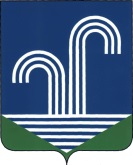 АДМИНИСТРАЦИИ БРАТКОВСКОЕ СЕЛЬСКОГО ПОСЕЛЕНИЯКОРЕНОВСКОГО РАЙОНАПОСТАНОВЛЕНИЕот  11 ноября  2022 года					 		   № 91село БратковскоеО назначении публичных слушаний по проекту бюджета Братковского сельского поселения  Кореновского района на 2023 год и плановый период 2024 и 2025 годовВ целях реализации принципа гласности бюджетной системы Российской Федерации и прав граждан на осуществление местного самоуправления, в соответствии с Федеральным законом от 06 октября 2003 года № 131-ФЗ «Об общих принципах местного самоуправления в Российской Федерации», с решением Совета Братковского сельского поселения Кореновского района от 24 октября 2018 года № 253 (с изменениями от 27 марта 2019 года №280) «Об утверждении Положения о публичных слушаниях в Братковском сельском поселении Кореновского района», Уставом Братковского сельского поселения Кореновского района администрация Братковского сельского поселения Кореновского района,             п о с т а н о в л я е т:1. Назначить по инициативе главы Братковского сельского поселения Кореновского района проведение публичных слушаний по проекту бюджета Братковского сельского поселения Кореновского района на 2023 год и плановый период 2024 и 2025 годов на 25 ноября 2022 года в 16 часов 00 минут, в здании администрации (актовый зал) Братковского сельского поселения Кореновского района по адресу: с. Братковское, ул. Центральная,82. 2. Образовать организационный комитет по подготовке и проведению публичных слушаний по проекту бюджета Братковского сельского поселения Кореновского района на 2023 год и плановый период 2024 и 2025 годов и утвердить его состав (прилагается).3. Оргкомитету опубликовать до  18 ноября 2022 года информацию о времени и месте проведения публичных слушаний по проекту бюджета Братковского сельского поселения Кореновского района на 2023 год и плановый период 2024 и 2025 годов »  в газете «Кореновские вести».4. Предложения по внесению изменений и дополнений по проекту бюджета Братковского сельского поселения Кореновского района на 2023 год и плановый период 2024 и 2025 годов принимаются организационным комитетом до 21 ноября 2022 года по адресу:  с. Братковское, ул. Центральная,82,  финансовый отдел администрации Братковского сельского поселения Кореновского района, тел. 92-7-045.Контроль за выполнением настоящего постановления оставляю за собой.6. Общему отделу администрации Братковского сельского поселения Кореновского района (Ножка) обнародовать настоящее постановление в установленных местах и разместить  на официальном сайте администрации Братковского сельского поселения Кореновского района в информационно-телекоммуникационной сети «Интернет».Глава Братковского сельского поселенияКореновского района                                                                       А.В. ДемченкоСОСТАВорганизационного комитета по подготовке и проведению публичных слушаний по проекту бюджета Братковского сельского поселения Кореновского района на 2023 год и плановый период 2024 и 2025 годов	Глава Братковского сельского поселенияКореновского района                                                                       А.В. ДемченкоЛИСТ СОГЛАСОВАНИЯпроекта постановления администрации Братковского сельского поселения Кореновского района от 11 ноября 2022 года № 91 «О назначении публичных слушаний по проекту бюджета Братковского сельского поселения Кореновского района на  2023 год и плановый период 2024 и 2025 годов»Проект подготовлен и внесён:Финансовым отделомадминистрации Братковскогосельского поселенияКореновского районаВедущий специалист							     Н.Т. ПыльнаяПроект согласован:Начальник общего отделаадминистрации Братковскогосельского поселенияКореновского района                                                                          О.Н. НожкаПРИЛОЖЕНИЕ                                                                                    УТВЕРЖДЕН                                                                             постановлением администрации                                                                                                                                                                               Братковского сельского поселенияКореновского районаот  11.11.2022  № 91Демченко Алексей Владимирович -глава Братковского сельского поселения Кореновского района		Пыльная Наталья Тимофеевна-ведущий специалист финансового отдела администрации Братковского сельского поселения Кореновского районаЩербинина Наталья Петровна- председатель комиссии по финансово-бюджетной и экономической политике, налогам и сборам, землепользованию и землеустройству (по согласованию) Шабанова Юлия Алексеевна-экономист финансового отдела администрации Братковского сельского поселения Кореновского района